Н.Я. МузычукПРАКТИКО-ОРИНТИРОВАННЫЙ ПОДХОД К ОБУЧЕНИЮ ИНФОРМАТИКИ И ИНФОРМАЦИОННЫХ ТЕХНОЛОГИЙ В ПРОФЕССИОНАЛЬНОЙ ДЕЯТЕЛЬНОСТИКГБПОУ Красноярский колледж отраслевых технологий и предпринимательства, г. КрасноярскНа современном этапе построения информационного общества, а в перспективе - общества знаний, особенно актуальной становится проблема формирования информационной культуры личности студентов, как будущих специалистов.Современная информационная культура вобрала в себя все свои предшествующие формы и соединила их в единое средство. Как особый аспект социальной жизни она выступает в качестве предмета, средства и результата социальной активности, отражает характер и уровень практической деятельности людей. Это результат деятельности субъекта и процесс сохранения созданного, распространения и потребления объектов культуры. Информационная компетентность студентов - одно из требований, предъявляемых Федеральными государственными образовательными стандартами среднего профессионального образования[1].ФГОС предусматривает усиление прикладного, практического характера СПО, адекватность его современным требованиям экономики, науки и общественной жизни.Существует, по крайней мере, три подхода, которые различаются как степенью охвата элементов образовательного процесса, так и функциями студентов и преподавателей в формирующейся системе практико-ориентированного обучения.Наиболее узкий подход связывает практико-ориентированное обучение с формированием профессионального опыта студентов при погружении их в профессиональную среду в ходе учебной, производственной и преддипломной практики (Ю. Ветров, Н. Клушина). Второй подход (авторы Т. Дмитриенко, П. Образцов), при практико-ориентированном обучении, предполагает использование профессионально-ориентированных технологий обучения и методик моделирования фрагментов будущей профессиональной деятельности на основе использования возможностей контекстного (профессионально направленного) изучения профильных и непрофильных дисциплин.Третий, наиболее широкий подход, очень ёмко сформулировал Ф. Г. Ялалов в деятельностно-компетентностной парадигме, в соответствии с которой практико-ориентированное образование направлено на приобретение кроме знаний, умений, навыков - опыта практической деятельности с целью достижения профессионально и социально значимых компетентностей. Это обеспечивает вовлечение студентов в работу и их активность, сравнимую с активностью преподавателя. Мотивация к изучению теоретического материала идёт от потребности в решении практической задачи. Данная разновидность практико-ориентированного подхода является деятельностно–компетентностным подходом.Таким образом, для построения практико-ориентированного образования необходим новый, деятельностно-компетентностный подход[4].Требования, предъявляемые сейчас к современному специалисту, отличны от тех, которые предъявлялись ранее к выпускнику колледжа. Настоящий профессионал должен: Иметь беспрепятственный доступ к разнообразным источникам информации за счет профессионального использования информационно-коммуникационных технологий и технических средств;уметь своевременно, быстро и качественно обрабатывать большие объемы информации, оптимально выбирая информационно-коммуникационные технологии;располагать наработанной коммуникационной средой;уметь на основе имеющегося знания создавать новое и применять его к той или иной деятельности;обладать способностью к профессиональной мобильности, социальной активности;иметь компетентность в смежных областях;уметь быстро и эффективно принимать решения;стремиться к постоянному самосовершенствованию, самореализации, саморазвитию. Важным условием адаптации специалиста в современном информационном обществе является наличие у него информационно-коммуникационно-технологической (ИКТ) - компетенции как уникального объединения профессиональных знаний, навыков и опыта работы специалиста, выраженных в технологии решения профессиональных задач средствами современных информационных и коммуникационных технологий [2]. Исходя из выше сказанного, можно сделать вывод, что обучение современного профессионально-ориентированного студента невозможно без использования информационных технологий. Именно поэтому на уроках информатики и информационных технологий в профессиональной деятельности максимально используются возможности современных компьютерных технологий.Проведение практических и лабораторных занятий происходит в кабинете, оборудованном компьютерами, где у каждого обучающегося имеется возможность индивидуальной работы на компьютере, а также групповой работы посредствам локальной сети.Целью практических работ (особенно по информационным технологиям в профессиональной деятельности) является максимальное приближение к реальной профессиональной деятельности. По специальности 23.01.03 Автомеханик с помощью программ пакета MSOfficeобучающиесясоздают и заполняют путевые листы,проводят расчеты расхода топлива и стоимости ремонтных работ.По специальности 43.02.02 Парикмахерское искусство с помощью программ пакета MSOffice производятся расчеты затрат на выполнение причесок, укладок, стрижек, разрабатывают собственные бизнес-план по открытию салона красоты, учатся презентовать собственные разработки причесок.Пример задания по оформлению бизнес-плана средствами программы MSExcel:Откройте программу MSExcel (Пуск/Все программы/MSOffice/MSExcel).Выберите Файл/Сохранить как… укажите путь – рабочий стол, название: Бизнес-план_ФИ.Задача: Необходимо произвести расчет затрат на открытие парикмахерской.Условие: парикмахерская на 2 рабочих места для женщин и 2 рабочих места для мужчин. Перечень услуг оказываемых парикмахерской: стрижки, прически, бритье, покраска волос, завивка. Используя сеть интернет, рассчитать необходимую площадь помещения для такой парикмахерской (используемрекомендации СанПиН) и вывести среднюю цену аренды такого помещения в городе Красноярске.Результат занести в файл Бизнес-план_ФИ в следующей форме (таблица 1, 2):Таблица 1Расчет необходимой площади помещения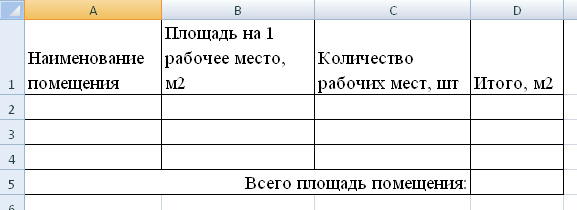 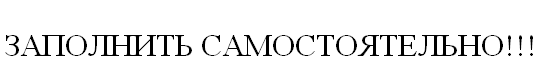 Таблица 2Расчет стоимости аренды помещенияПроизвести расчеты расходов на оформление необходимой документации. Результат оформить в виде таблицы 3:Таблица 3Расчет затрат на оформление документовРассчитать расходы на необходимое оборудование: 2 гидравлических кресла для мужского зала, 2 кресла с мойкой для женского зала, 4 рабочих места парикмахера, 1 шкаф для одежды, 2 скамьи в зале ожидания, телевизор, оргтехника, 4 раковины-мойки, 8 машинок для стрижки, 4 фена, 3 плойки, расчески, ножницы, бритвы, шампуни, крема, лаки (с расчетом на 1 месяц работы)Занести в таблицу (таблицу оформить самостоятельно).Произвести расчет затрат на заработную плату для персонала: Расчет производим на 6 мастеров-парикмахеров и 1 администратора (вид оплаты труда, проценты, оклады выбираем самостоятельно сделав в таблице пояснения к расчетам).Результат оформить в таблицы 4 (пример):Таблица 4Расчет затрат на заработную платуРассчитать затраты на рекламу: используя сеть интернет выяснить наиболее оптимальные виды рекламы для парикмахерской и их стоимость. Результат оформит в виде таблицы 5:Таблица 5Расчет затрат на рекламуРассчитать общие затраты на открытие парикмахерской: отдельно посчитать одноразовые затраты и ежемесячные затраты. Вывести общую стоимость затрат в первый месяц (оформить самостоятельно).По специальности 43.01.09 Повар-кондитер с помощью программ пакета MSOffice студенты оформляют технологические схемы блюд, проводят калькуляционные расчеты, учатся презентовать блюда.Большая часть практических занятий проводится с использованием сети Internet, на таких занятиях отрабатываются навыки поиска информации по заданной теме, умения использовать эту информацию для достижения поставленных целей, умение «фильтровать» информацию и выбирать только то, что необходимо. Так же в сети Internetотрабатываются навыки работы в онлайн-программах, например: Виртуальный парикмахер, калькулятор калорийности, онлайн руководства по ремонту автомобилей и многие другие.Таким образом, изучив курс информатики, а в последующем информационных технологий в профессиональной деятельности студенты получают знания и навыки в области информационно-коммуникационных технологий, которые позволяют им быть востребованными на современном профессиональном рынке труда.Библиографический список:Личность в информационном обществе: проблемы и перспективы исследованияЛысак И. В., Максимов А. В. // Современные проблемы науки и образования. – 2015. – № 3.;URL: http://science-education.ru/ru/article/view?id=20289(дата обращения: 16.11.2018).Социальная сеть работников образования; Катмашова Л. А. [Электронный ресурс]. URL:https://nsportal.ru/shkola/raznoe/library/2013/02/07/formirovanie-klyuchevykh-kompetentsiy-budushchikh-spetsialistov(дата обращения: 16.11.2018).Информатизация образования как объект педагогического анализа [Электронный ресурс]. URL: https://www.fundamental-research.ru/ru/article/view?id=29192 (дата обращения: 16.11.2018).Практико-ориентированный подход в подготовке специалистов. Карюкина О. А. [Электронный ресурс]. URL: https://nsportal.ru/npo-spo/obrazovanie-i-pedagogika/library/2014/11/16/praktiko-orientirovannyy-podkhod-v-podgotovke (дата обращения: 19.11.2018).АрендаАрендаАрендаАрендаЦентр города, руб./мес.Спальный район, руб./мес.Окраина, руб./мес.Средняя стоимость аренды, руб./мес.Открытие ИП,руб./мес. Получение документов от:Получение документов от:Сертификат мастера-парикмахера, руб./мес.Открытие ИП,руб./мес. СЭС, руб./мес.Госпожнадзора, руб./мес.Сертификат мастера-парикмахера, руб./мес.Итого на оформление документов:Итого на оформление документов:Итого на оформление документов:Оплата трудаОплата трудаОплата трудаОплата трудаДолжностьОклад, руб./мес.Процент, руб./мес.Итого, руб./мес.Всего, руб./мес.Всего, руб./мес.Всего, руб./мес.РекламаРекламаРекламаВид рекламыЧастота обновления, раз/в годСтоимость, руб./мес.Итого: